PÁLYÁZATI FELHÍVÁSFelsőoktatási Mesterképzés Hallgatói Kutatói Ösztöndíjra az 
Új Nemzeti Kiválóság Program keretében (pályázati kód: ÚNKP-16-2)2016/2017. tanévAz Emberi Erőforrások Minisztériuma pályázatot hirdet mester (osztatlan) képzésben részt vevő hallgatók számára, akik felsőoktatási intézmény keretében az ösztöndíjas jogviszony alatt kutatási tevékenységet végeznek.Az Új Nemzeti Kiválóság Program 2016-ban meghirdetésre kerülő ösztöndíjpályázatai, a felsőoktatásban részt vevő hallgatói, kutatói kiválóságot támogatják olyan – alapképzésben, a mester (osztatlan) képzésben vagy a doktori képzésben részt vevő – hallgatók, doktorjelöltek, valamint fiatal oktatók, kutatók támogatásával, akik a felsőoktatási intézményben eredményes kutatási és alkotói tevékenységet folytatnak. A program a kutatói és alkotói kiválóságot minden tudomány- és művészeti területet figyelembe véve kívánja elősegíteni a tudományos kutatásokat és az innovációt.A pályázat célja:A 2016/2017. tanévre kiírt Felsőoktatási Mesterképzés Hallgatói Kutatói Ösztöndíj célja a mester (osztatlan) képzésben részt vevő tehetséges felsőoktatási hallgatók kutatási tevékenységének és szakmai fejlődésének támogatása, amelynek eredménye magas színvonalú, figyelemre méltó publikáció (tudományos cikk, szakdolgozat vagy TDK-dolgozat), vagy egyéb – az adott tudományágban releváns – tudományos, műszaki vagy művészi alkotás, továbbá a doktori tanulmányok megkezdésére való felkészülés.A pályázat keretösszege:Az Emberi Erőforrások Minisztériuma jelen ösztöndíjpályázatot Magyarország központi költségvetésének terhére hirdeti meg. A pályázatok támogatására rendelkezésre álló keretösszeg az ÚNKP 2016. évi pályázati fordulójában kiírt Felsőoktatási Alapképzés Hallgatói Kutatói Ösztöndíj keretével összesen legfeljebb 525 000 000 Ft, azaz ötszázhuszonöt millió forint, amelynek forrása a Magyarország 2016. évi központi költségvetéséről szóló 2015. évi C. törvény 1. melléklete, XX. Emberi Erőforrások Minisztériuma fejezet, 20/3/3 Kiválósági támogatások fejezeti előirányzat (Áht. azonosító: 338539). A pályázat benyújtására jogosultak:Az ösztöndíjpályázatra azok az alább részletezett feltételeknek maradéktalanul megfelelő, tudományterületükön kiemelkedő teljesítményt nyújtó természetes személyek jelentkezhetnek, akik:a pályázat benyújtásakor mester (osztatlan) képzés keretében valamely, a Pályázati Útmutató 1. sz. mellékletében megnevezett felsőoktatási intézménnyel hallgatói jogviszonyban állnak („I.” típusú pályázat), vagyvalamely, a Pályázati Útmutatóban 1. sz. mellékletében megnevezett felsőoktatási intézmény 2016/2017. tanévre meghirdetett mester (osztatlan) képzésére jelentkeznek és az intézmény mester (osztatlan) képzésén várhatóan hallgatói jogviszonyt létesítenek legkésőbb 2016. szeptember 20-ig („II.” típusú pályázat).Mindkét típusú pályázat esetén további feltétel, hogy a pályázó:az ösztöndíjas jogviszony létesítésekor igazolni tudja az aktív hallgatói jogviszonyát teljes idejű képzésen (nappali),vállalja, hogy az ösztöndíjas időszakban – témavezető segítségével – egy kutatócsoport munkájába bekapcsolódva-, vagy egyénileg kutatómunkát végez azon magyarországi felsőoktatási intézményben, mellyel a pályázat benyújtásakor mester (osztatlan) képzésben hallgatói jogviszonyban áll, vagy amellyel a 2016/2017. tanévre, legkésőbb 2016. szeptember 20-ig várhatóan doktori képzésben hallgatói jogviszonyt létesít és az ösztöndíjas időszak alatt a fogadó magyarországi felsőoktatási intézményben közzéteszi tudományos kutatási, fejlesztési munkája eredményeit. A kutatási terv egy, már korábban megkezdett kutatás, művészeti alkotótevékenység folytatására is vonatkozhat.Az „I.” típusú pályázat esetén (leendő felsőbb évesek) a fentieken túl további feltétel, hogy a pályázó:•	mester (osztatlan) képzésre jelentkezők esetén a mester (osztott) képzésben teljesített utolsó évének két félévi átlaga legalább „jó” minősítésű legyen.A „II.” típusú pályázat esetén (leendő első évesek) a fentieken túl további feltétel, hogy:•	osztatlan mesterképzésre jelentkező pályázók esetén a középfokú képzésben teljesített utolsó két évének második félévi átlaga legalább „jó” minősítésű legyen,osztott mesterképzésre jelentkező pályázók esetén az alapfokú képzésben teljesített utolsó két évének második félévi átlaga legalább „jó” minősítésű legyen.Jelen Pályázati Felhívás, valamint a Felsőoktatási Alapképzés Hallgatói Kutatói Ösztöndíj Felhívás keretében együttesen legfeljebb 500 fő ösztöndíjra pályázó részesülhet támogatásban.Jelen ösztöndíjpályázatra bármely tudományterületet érintő pályamű beadható.Az ösztöndíj mértéke:Az ösztöndíj havi összege: 100 000 Ft/fő.Az ösztöndíj időtartama:Jelen Pályázati Felhívás keretében a pályázók 10 havi ösztöndíjra pályázhatnak. Az ösztöndíjas időszak 2016. szeptember 1-jétől 2017. június 30-ig szól. Az érintett hallgatók tanulmányi előmeneteléhez igazodva az ösztöndíjas jogviszony az előírt szakmai elvárások teljesítése esetén, a 2017/2018. tanévtől további 10 hónappal meghosszabbítható. Az utolsó évüket megkezdő hallgatók számára nincs további hosszabbításra lehetőség. („Továbbfutó” kategória; részletszabályokat a Pályázati Útmutató tartalmazza.)A pályázat benyújtásának módja és helye: A Pályázati Adatlapot (a Pályázati Útmutató 2. sz. melléklete) és annak összes mellékletét a Pályázati Útmutatóban foglaltaknak megfelelően, hiánytalanul, magyar nyelven kitöltve, az ott megjelölt mellékletek csatolásával az ösztöndíjast fogadó felsőoktatási intézmény rektorához lehet – egy nyomtatott példányban, aláírva, valamint elektronikusan (nem újraírható CD-n vagy DVD-n szkennelve; a Pályázati Adatlapot a Pályázati Útmutató mellékletében megadott Excel dokumentumban), postai úton, ajánlott, elsőbbségi küldeményként – benyújtani.  Az ösztöndíjast fogadó felsőoktatási intézmény (a továbbiakban: fogadó felsőoktatási intézmény) alatt a Pályázati Útmutatóban megnevezett, a nemzeti felsőoktatásról szóló 2011. évi CCIV. törvény 1. mellékletében szereplő azon felsőoktatási intézményt kell érteni:amellyel a pályázó a pályázat benyújtásakor mester (osztatlan) képzés keretében hallgatói jogviszonyban áll, illetveahova a pályázó a 2016/2017. tanévre meghirdetett mester (osztatlan) képzésre jelentkezik és mester (osztatlan) képzésben legkésőbb 2016. szeptember 20-ig hallgatói jogviszonyt létesít.A pályázat benyújtásának határideje:A pályázatokat 2016. június 10. - 2016. június 27. között lehet benyújtani.A pályázat érvényességének vizsgálata, a pályázattal kapcsolatos hiánypótlás:A pályázatok befogadását és formai ellenőrzését a fogadó felsőoktatási intézmény végzi.Amennyiben a fogadó felsőoktatási intézmény a pályázat formai ellenőrzése során megállapítja, hogy a pályázat hiányos, és a hiányosságok olyan jellegűek, melyek hiánypótlás során pótolhatók, a fogadó felsőoktatási intézmény a pályázót egy alkalommal a pályázó Pályázati Adatlapon megadott e-mail címére megküldésre kerülő elektronikus értesítésben – a hibák, hiányosságok, valamint a hiánypótlás módjának egyidejű megjelölése mellett – hiánypótlásra szólítja fel. A hiánypótlás teljesítésének határideje az értesítés pályázó e-mail címére történt megküldésétől számított 5 munkanap.Hiánypótlásnak nincs helye, haa pályázó a pályázat benyújtására nyitva álló határidőn túl nyújtotta be a pályázatát, a pályázó nem felel meg a Pályázati Felhívásban, illetve a Pályázati Útmutatóban meghatározott feltételeknek.Amennyiben a Pályázó nem pótolta a hiányosságokat, vagy azoknak nem a hiánypótlási felhívásban meghatározott módon, vagy nem a hiánypótlási felhívásban megjelölt határidőre tett eleget a fogadó felsőoktatási intézmény megállapítja a pályázat érvénytelenségét és az érvénytelenség okának megjelölésével elektronikus értesítést küld a pályázónak.Érvénytelen a pályázat haa pályázó a pályázat benyújtására nyitva álló határidőn túl nyújtotta be a pályázatát,a pályázó nem felel meg a Pályázati Felhívásban, illetve a Pályázati Útmutatóban meghatározott feltételeknek,a pályázat olvashatatlan, illetve hamis adatot tartalmaz,a pályázó hiánypótlás keretében sem pótolta a hiányosságokat vagy azoknak nem a hiánypótlási felhívásban meghatározott módon, vagy nem a hiánypótlási felhívásban megjelölt határidőre tett eleget,nem maga a jogosult nyújtotta be a pályázatot.A pályázat elbírálásának főbb szempontjai, az elbírálás határideje, a pályázat eredményéről történő értesítés módja, határideje:Az érvényesen benyújtott, befogadott pályázatokat a Pályázati Útmutatóban megadott módon és szempontok szerint, a fogadó felsőoktatási intézmény szakértői értékelik, mely értékelés alapján a felsőoktatási intézmény rektora tesz támogatási javaslatot az oktatásért felelős miniszternek. Az ösztöndíj odaítéléséről az oktatásért felelős miniszter legkésőbb 2016. augusztus 25-ig dönt. A támogatási döntés ellen jogorvoslatnak helye nincs.A miniszter döntéshozatalát követően, a pályázót elektronikus úton értesíti a fogadó felsőoktatási intézmény a pályázat eredményéről legkésőbb 2016. augusztus 31-ig.A pályázattal kapcsolatos egyéb információk:A pályázati csomag dokumentumai (Pályázati Felhívás, Pályázati Útmutató, Pályázati Adatlap) letölthetőek az Emberi Erőforrás Minisztériumának honlapjáról (http://www.kormany.hu/hu/emberi-eroforrasok-miniszteriuma). A pályázó a pályázattal kapcsolatos további információkról tájékoztatást a fogadó felsőoktatási intézmény által kijelölt ÚNKP ügyintézőtől kaphat (az elérhetőségeket az ÚNKP Ösztöndíj Működési Szabályzat 3. sz. melléklete tartalmazza).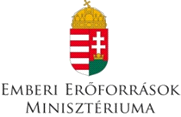 